Домашнее задание для 3 ДОП, от 29.04.23.Новая тема: "Обращение D7".Обращение - это перенос нижнего звука на октаву вверх, либо верхнего звука на октаву вниз. У D7 всего три обращения:D65 - квинтсекстаккорд;D43 - трецквартаккорд;D2 - секундаккорд.Построить D7 с обращениями в тональности B-dur и g-moll (г). Упражнение на клавиатуре. (повторение) Играть на клавиатуре фортепиано три вида оборота: плагальный, автентический и полный, дублируя нижний звук аккорда (основной тон) левой рукой на октаву ниже. В тональности C-dur:T53 - S64 - T53;T53 - D6 - T53;T53 - S64 - D6 - T53. 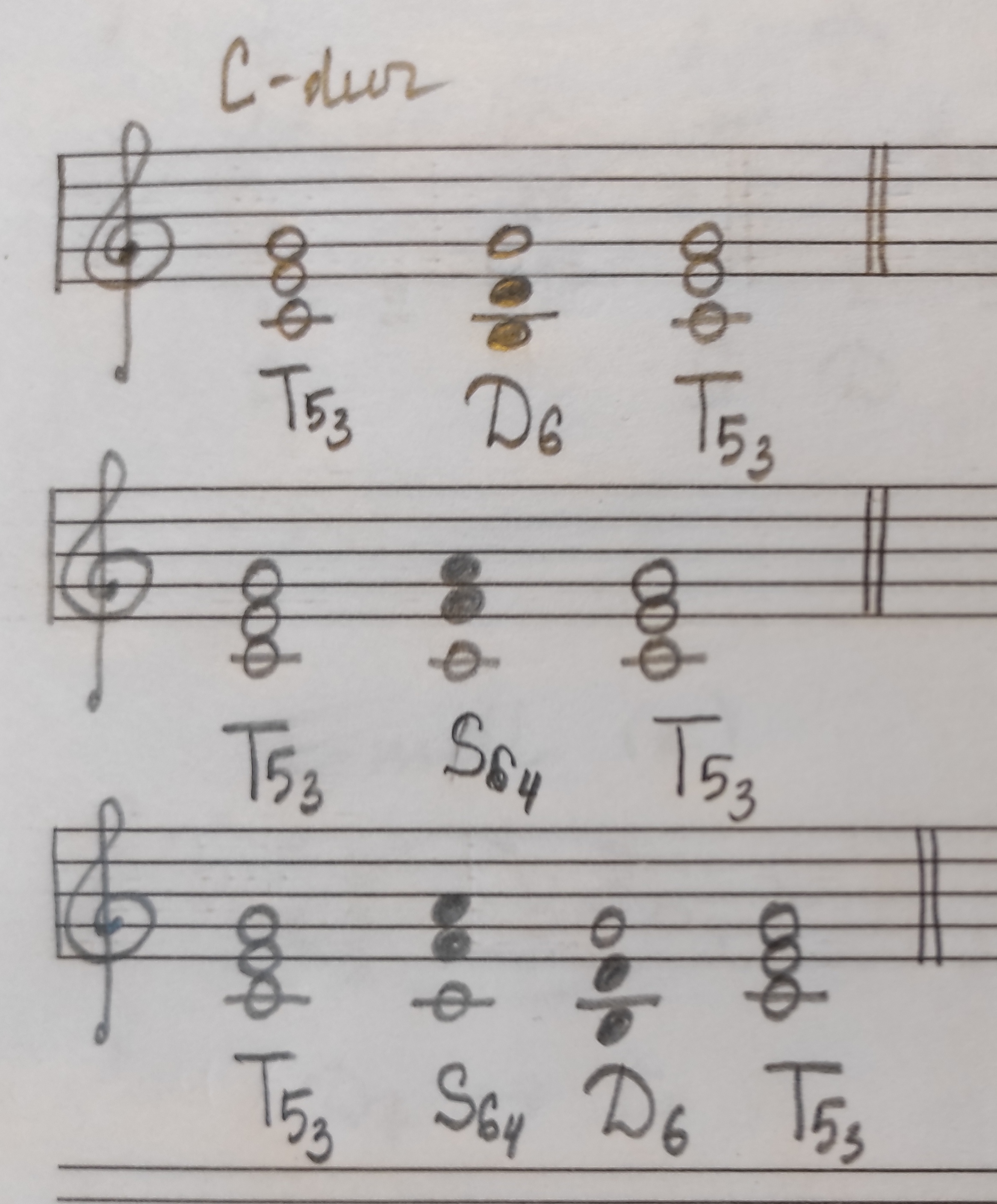 